NEKOŘSKÁ POUŤ V HOSPODĚ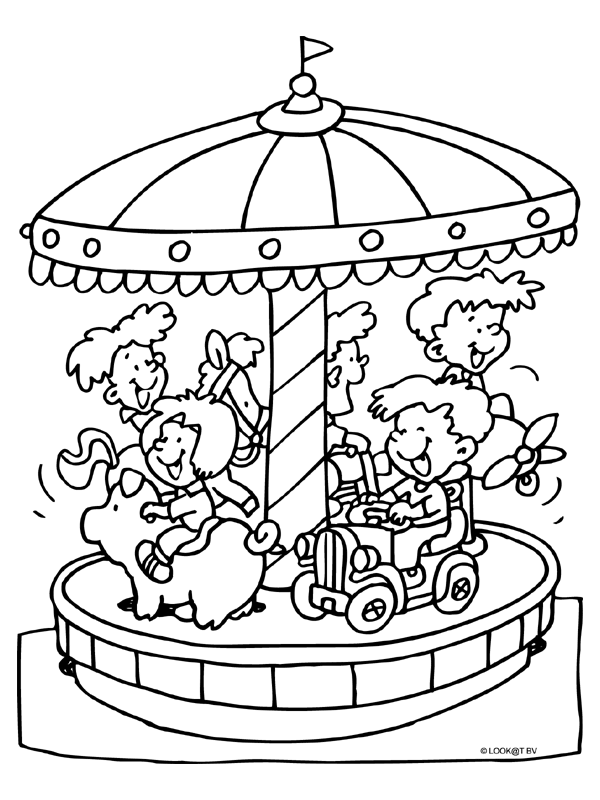 „U NOŽÍKŮ“ – KD NEKOŘ   PÁTEK 30.07.2021		OTEVŘENO 18 - ??od 21 hod OLDIES DISCO (80. – 90. léta)hraje DJ NOŽÍK SOBOTA 31.07.2021	OTEVŘENO 14 - 22NEDĚLE 01.08.2021	OTEVŘENO 10 - 22SO a NE občerstvení – maso a klobásy na grilu, domácí langoše, pizza, zmrzlinové poháry    TĚŠÍME SE NA VÁS 